В соответствии с Приказом Министерства социальных отношений Челябинской области от 30.12.2022 года № 676 «Об утверждении тарифов на социальные услуги для поставщиков социальных услуг, находящихся в ведении Челябинской области» с 1 января 2023 года утверждены тарифы на социальные услуги, предоставляемые гражданам в форме социального обслуживания на домуЗаведующие отделениями социального обслуживания на дому №1, № 2Семенюк Ксения СергеевнаХудякова Ольга ВладимировнаНаш адрес:Челябинская область, Сосновский район,с. Долгодеревенское, ул. Северная, д. 14,тел.: 8 (35144) 45-3-77;8-904-801-09-38Часы работы: Понедельник – Четвергс 8-45 до 17-00Пятница с 8-45 до 16-00Перерыв на обед:с 13-00 до 13-51Официальный сайт:kcso16.eps74.ruЭлектронная почта:kcson11@minsoc74.ru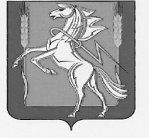 МУНИЦИПАЛЬНОЕ УЧРЕЖДЕНИЕ«КОМПЛЕКСНЫЙ ЦЕНТР СОЦИАЛЬНОГО ОБСЛУЖИВАНИЯ НАСЕЛЕНИЯ» СОСНОВСКОГО МУНИЦИПАЛЬНОГО РАЙОНА ЧЕЛЯБИНСКОЙ ОБЛАСТИ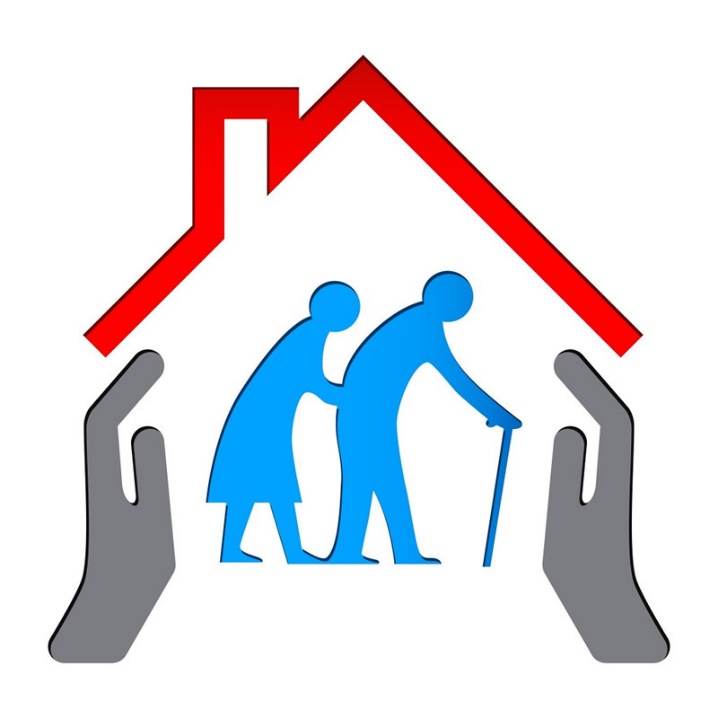 Тарифы на социальные услуги, предоставляемые гражданам в форме социального обслуживания на домус. Долгодеревенское,2023№ п/пНаименование социальной услугиТариф за одну социальную услугу1Покупка за счет средств получателя социальных услуг и доставка на дом продуктов питания, промышленных товаров первой необходимости, средств санитарии и гигиены, средств ухода, книг, газет, журналов, всего, в том числе: 71,001.1покупка за счет средств получателя социальных услуг и доставка на дом продуктов питания32,001.2.покупка за счет средств получателя социальных услуг и доставка на дом промышленных товаров первой необходимости, средств санитарии и гигиены, средств ухода26,001.3.покупка за счет средств получателя социальных услуг и доставка на дом книг, газет, журналов13,002Помощь в приготовлении пищи36,003Помощь в приеме пищи (кормление)36,004Оплата за счет средств получателя жилищно-коммунальных услуг и услуг связи36,005Сдача за счет средств получателей социальных услуг вещей в стирку, химчистку, ремонт, обратная их доставка71,006Покупка за счет средств получателя топлива, топка печей, обеспечение водой (в жилых помещениях без центрального отопления и (или) водоснабжения)71,006.1.покупка за счет средств получателя топлива17,006.2.топка печей24,006.3.обеспечение водой (в жилых помещениях без центрального отопления и (или) водоснабжения)30,007Организация помощи в проведении ремонта жилых помещений71,008Уборка жилых помещений36,009Предоставление гигиенических услуг лицам, не способным по состоянию здоровья осуществлять за собой уход71,0010Отправка за счет получателя социальной услуги почтовой корреспонденции36,0011Выполнение процедур, связанных с наблюдением за состоянием здоровья получателей социальных услуг71,0012Оказание помощи по защите законных прав и интересов получателей социальных услуг, в том числе содействие в получении установленных законодательством мер социальной поддержки71,0013Оказание помощи в оформлении и восстановлении документов получателей социальных услуг71,00